In 1 Minute auf den Punkt 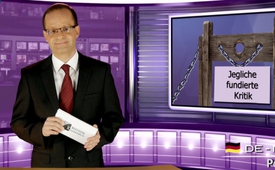 Juristische Kritik = Brandstiftung?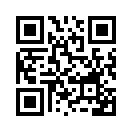 Der ehemalige Bundesverfassungsrichter Udo Di Fabio stellte in seinem Gutachten fest, dass die Bundesregierung in der Flüchtlingsfrage „ständigen Rechtsbruch“ begehe. Justizminister Maas kritisierte dies scharf. „Auch ein juristischer Diskurs kann ... zur geistigen Brandstiftung beitragen.“, ist nur ein Beispiel seiner diffamierenden Argumentation...Der ehemalige Bundesverfassungsrichter Udo Di Fabio stellte in seinem Gutachten fest, dass die Bundesregierung in der Flüchtlingsfrage „ständigen Rechtsbruch“ begehe. Justizminister Maas kritisierte dies scharf. Seine Bemerkung, ich zitiere: „Auch ein juristischer Diskurs kann ... zur geistigen Brandstiftung beitragen.“ - Zitatende, ist nur ein Beispiel seiner diffamierenden Argumentation. Von Gewaltenteilung, das meint Gesetzgebung, Verwaltung und Rechtsprechung, scheint der Herr Minister nichts mehr wissen zu wollen und erhebt Anspruch, über Recht und Unrecht besser urteilen zu können als einer der angesehensten Juristen in Deutschland. Auch stellt Maas damit jegliche fundierte Kritik am Kurs der Bundesregierung an den Pranger. Maas rühmt sich zwar seiner demokratischen Legitimierung, doch mit dieser Haltung hat er sie bereits verspielt.von sl.Quellen:http://www.faz.net/aktuell/politik/fluechtlingskrise/heiko-maas-in-der-f-a-z-die-bundesregierung-bricht-in-der-fluechtlingspolitik-das-recht-nicht-14041951.html
http://deutsche-wirtschafts-nachrichten.de/2016/01/29/justizminister-rueckt-kritische-juristen-in-die-naehe-von-geistigen-brandstiftern/Das könnte Sie auch interessieren:#1MinuteAufDenPunkt - In 1 Minute auf den Punkt - www.kla.tv/1MinuteAufDenPunktKla.TV – Die anderen Nachrichten ... frei – unabhängig – unzensiert ...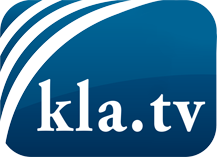 was die Medien nicht verschweigen sollten ...wenig Gehörtes vom Volk, für das Volk ...tägliche News ab 19:45 Uhr auf www.kla.tvDranbleiben lohnt sich!Kostenloses Abonnement mit wöchentlichen News per E-Mail erhalten Sie unter: www.kla.tv/aboSicherheitshinweis:Gegenstimmen werden leider immer weiter zensiert und unterdrückt. Solange wir nicht gemäß den Interessen und Ideologien der Systempresse berichten, müssen wir jederzeit damit rechnen, dass Vorwände gesucht werden, um Kla.TV zu sperren oder zu schaden.Vernetzen Sie sich darum heute noch internetunabhängig!
Klicken Sie hier: www.kla.tv/vernetzungLizenz:    Creative Commons-Lizenz mit Namensnennung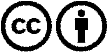 Verbreitung und Wiederaufbereitung ist mit Namensnennung erwünscht! Das Material darf jedoch nicht aus dem Kontext gerissen präsentiert werden. Mit öffentlichen Geldern (GEZ, Serafe, GIS, ...) finanzierte Institutionen ist die Verwendung ohne Rückfrage untersagt. Verstöße können strafrechtlich verfolgt werden.